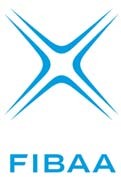 Description of Course Unit according to the ECTS User’s Guide 2021© FIBAA – December 2020Course unit titleFinance and Investment TheoryCourse unit codeMNK801Type of course unit 
(Compulsory, optional)OptionalLevel of course unit (according toEQF: first cycle Bachelor, second cycle Master)The Third Cycle of Doctoral Degree ProgramYear of study when the course unit is delivered(if applicable)2020 – 2021Semester/trimester when the course unit is delivered3rd Semester of Doctorate StudyNumber of ECTS credits allocated4.8 creditsName of lecturer(s)Dr. Windijarto, SE.,MBA.Dr. Djoni Budiardjo, SE. MSi.Prof. Dr. Sri MaemunahSoeharto, SELearning outcomes of the course unitAfter completing the course, the students are expected to be able to understand and synthesize theories in Financial and Investment Management.Learning methods (face-to-face, distance learning)Face-to-face Distance learning using AULA UNAIR (due to pandemic COVID-19 situation)Prerequisites and co-requisites (if applicable)Course contentThis course is designed as a medium to deepen the philosophy of existing theories in the discipline of Finance and Investment Management. Discussion on various theories and philosophies in the discipline of Financial Management covers the followings:Investment ManagementMaterials covering the selection of assetsImplementation planFinancial analysisStock managementInvestment monitoring.Recommended or requiredreading and other learning resources/toolsFollowings are the literature references the students can refer to each week: Copeland, Thomas E. And Weston, Fred. (2005). Financial Theory and Corporate Policy. 3rd edition. Addison-Wesley.Megginson, William L. (1997). Corporate Finance Theory. Addison-Welley.Archer. SH. and C.A. D’Ambrosia. (1967). The Theory of Business Finance: A Book of Reading. MacMillan. Co. New YorkOther books and journal articles whose the topics are adapted to the learning materials.Planned learning activities and teaching methodsLecturesDiscussion or Work GroupPresentationLanguage of instructionEnglishIndonesiaAssessment methods and criteriaIn order to pass this course, the students must meet the followings:Being punctual and meeting 75% attendance of the scheduled classesAchieving a satisfactory attempt at all assessment tasks listed below:Assessment details:Midterm Examination: 30%Writing assignment: 50%Assignments and presentations: 20%